Supplementary MaterialOcean acidification changes the vertical movement of stone crab larvae Philip M. Gravinesea,b*, Ian C. Enochsc, Derek P. Manzelloc, and Robert van WoesikaaFlorida Institute of Technology, Institute for Global Ecology, 150 W. Univ. Blvd. Melbourne, FL 32901, United States of AmericabMote Marine Laboratory, Fisheries Ecology and Enhancement, 1600 Ken Thompson Way, Sarasota, FL 34236, United States of AmericacAtlantic Oceanographic and Meteorological Laboratories, National Oceanic and Atmospheric Administration, 4301 Rickenbacker Causeway, Miami, Florida, 33149, United States of America⃰Corresponding author: pgravinese@mote.org MethodologyStudy site, collection, and maintenance of experimental animalsOvigerous female crabs were collected by Florida Fish and Wildlife using commercial stone crab traps, 17 km from the coast in Florida Bay, Florida. All crabs were immediately transported back to NOAA’s Ocean Acidification laboratory and were maintained in our control seawater conditions until larval release. Upon larval release, newly hatched larvae were randomly assigned to each of the experimental treatments described below. Larvae from the same brood were divided among the treatments levels throughout all experiments and brood served as the unit of replication throughout these experiments.Experimental design and seawater chemistry manipulationGeotactic swimming experiments consisted of two treatments: 1) temperature, and 2) pH, each with two levels, resulting in a total of four different treatment combinations. The two temperature levels were set at 30°C and 32°C. The ambient conditions corresponded to levels at the site of ovigerous female collection (Table 1 in manuscript). The targeted seawater control pH levels were achieved by passing seawater through a sand filter and a 100 mm mesh filter prior to being pumped into a holding reservoir, where seawater was subsequently aerated to ~450 µatm. The CO2 enrichment of treatment seawater was achieved by pumping seawater into a downstream treatment reservoir (1800 L), where pure CO2 gas and air was added using venturi injectors and mass flow controllers (MFC; SmartTrak 100, Sierra). Control and reduced pH seawater was then pumped into each of the separate experimental aquaria (7.5 L). The temperature within each experimental aquaria was regulated using heaters and temperature probes that were constantly monitored and maintained by a digital feedback system of AquaControllers (Apex, Neptune Systems). To avoid shocking the larvae, the use of MFCs and the digitally controlled temperature system allowed for a gradual adjustment of  temperature and pH to the desired treatment set points over the first 5 days (“ramp-up period”) of each experiment. The experimental conditions were ramped up at ~200 µatm and ~0.4℃ per day to the desired treatment levels similar to (Gravinese et al. 2018). Stage-I and stage-II larvae never experienced the full experimental treatment conditions due to the gradual ramping up to experimental set points, and therefore were not used in the experimental analyses. We also did not use stage-IV larvae due to the logistical challenges associated with conducting multiple behavioral experiments on subsequent larval stages on multiple treatments. The target larval stages used in these experiments also allowed for making comparisons to other brachyuran crustacean swimming studies using similar larval stages (see Park et al. 2004, Gravinese 2018).Ocean acidification seawater chemistryThe carbonate chemistry conditions in each treatment were monitored by collecting seawater samples from both the holding reservoirs and from each experimental aquaria in 150 mL borosilicate bottles, and were immediately fixed with 100 mL of saturated mercuric chloride. Carbonate parameters (Total alkalinity and total pH) were monitored every other day during the first week of the experiment, and every ~3–5 days thereafter. All seawater samples were taken between 12:00–14:00 for carbonate chemistry analyses. Total alkalinity (AT) was measured at NOAA's Atlantic Oceanographic and Metrological Ocean Acidification Laboratory using Apollo SciTech instruments (AS-ALK2) as described by Enochs et al. (2015). Alkalinity was checked for accuracy with certified reference materials (batch range 138–144; Dickson et al., 2003, Scripps Institution of Oceanography, La Jolla, CA) according to ocean acidification best practices. The total pH within each experimental aquarium was measured daily using a handheld pH meter (Oakton) and Ross electrode (Orion 9102BWNP; Thermoscientific). The pH electrodes were calibrated daily using Tris buffer. Temperature and salinity of each experimental aquarium were also monitored twice daily throughout all experiments (Orion Ecostar). The carbonate chemistry of seawater samples collected at the site of ovigerous female collection were analyzed for dissolved inorganic carbon and AT. Dissolved inorganic carbon (DIC) and AT of field samples was analyzed at NOAA’s Atlantic Oceanographic and Metrological Ocean Acidification Laboratory using Apollo SciTech instruments (AS-ALK2 and AS-C3, respectively). Preservation of the collected field samples was similar to laboratory samples. Collection of field samples allowed us to confirm the control conditions were within the range of the pCO2 at field collection sites. All field samples were collected between 8:00–12:00 (N = 10) during the experimental season and all control/ambient pCO2 levels were within ranges reported for other stone crab habitats within Florida (Millero et al., 2001; Dufroe, 2012). Larval RearingAfter hatching, larvae from the same brood were transferred into each of the experimental treatment combinations (i.e., temperature and pH). Larvae were reared in 7.5 L containers (~250 individuals L-1), with 80% of the containers sides being composed of nylon mesh (24 cm diameter x 24 cm depth; 190 µm mesh) and a stocking density ~250 individuals L-1. Venturi pumps were positioned to facilitate water exchange across the mesh. Each larval rearing container was kept in its own digitally controlled water bath which was independent from the other treatment combinations and maintained at the set-points as previously described. Prior to feeding larvae, Artemia were enriched with a lipid diet (Selco, Brine shrimp direct, UT) and fed enriched rotifers. Rotifers that were fed to Artemia were also enriched with a high protein and lipid diet (One Step, Rotigrow, CA). Prior to harvesting larvae for experiments, a subsample of 50 larvae was assessed to determine the developmental stage (Porter, 1960). We then randomly selected a new set of larvae for developmental stage and used the first ten larvae that were at the targeted developmental stage (i.e., stage-III or stage-V). Most larvae take about 10–12 days to reach stage-III and about 20–25 days to reach stage-V (Gravinese et al. 2018).
    Larvae were kept on a 14 h-light:10h-dark photoperiod that approximated conditions during the time of collection. Dead larvae and wastes were removed from each chamber twice daily to minimize the buildup of nutrients. Larvae selected for experiments were only used once and then discarded after experimentation. Sinking ratesStage-III and -V larvae (20 per treatment combination, n = 5 broods) were harvested and anesthetized using a 10% MgCl2 solution. After larvae were anesthetized, individual larvae were pipetted into a vertical acrylic chamber (21.6 x 8.3 x 8.3 cm) and allowed to sink for 10 cm. Sinking rates were calculated by determining the rate at which the anesthetized larvae traversed the 10 cm section of the chamber during each trial (Arana and Sulkin, 1993, Gravinese 2018). Passive sinking rates for both larval stages were analyzed for statistical differences among treatments using a Friedman test as the data did not meet the normality assumption for an analysis of variance with repeated measures. Pairwise comparisons among passive sinking rates and downward swimming responses within each treatment for stage-III larvae were compared using a Mann-Whitney test (Table S1).GeotaxisThe geotactic responses of larvae from multiple broods (replicates; stage-III = 7 broods; stage-V = 5 broods) were monitored for upward or downward movement (%) among the experimental treatment combinations. The vertical movements of larvae were determined using a closed circuit video system (Panasonic BP334 B/W video camera attached to a Panasonic Model AG 1980 video recorder) illuminated with infrared light (775 nm). Individual larvae were placed in the center of a clear acrylic tube which was oriented horizontally and kept in dark conditions for a 2 minute acclimation period. The tube was gently and slowly rotated 90° vertically to minimize fluid movement, and the directional movements (up or down) of larvae were recorded (similar to Arana and Sulkin 1993 and Gravinese 2018). Larvae that did not move up or down (i.e., maintained position) were recorded as a neutral response after 10 seconds of observation. Downward and upward swimming speeds were determined by measuring the time that larvae took to move vertically within the chamber (either up or down). Geotaxis experiments were conducted haphazardly between 9:00–21:00 on the day of the experiment. Additional Results(a) GeotaxisThere was a marginally significant brood effect in the stage-III upward swimming response. The brood effect was likely driven by: 1) brood F’s response in the reduced pH and elevated temperature treatment and 2) our low sample size (Figure S1). The percentage of larvae moving up, down, or eliciting a neutral response is presented in Table S1.  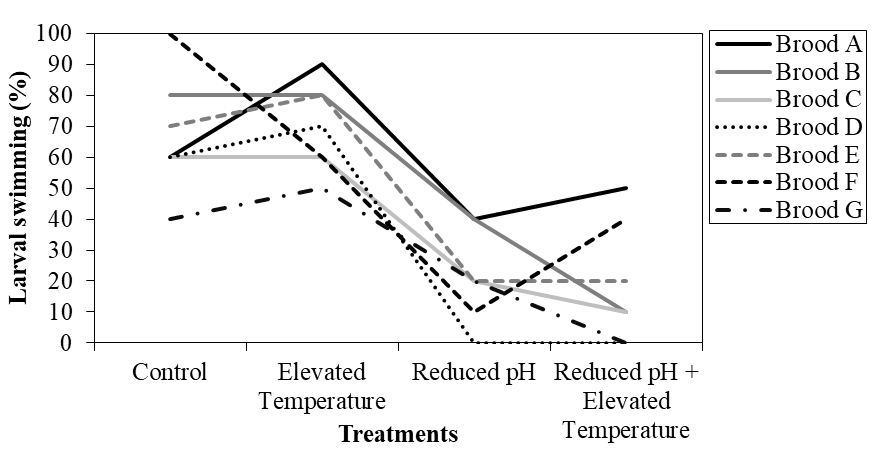 Figure S1. Interaction plot showing the brood specific responses for stage-3 larvae during the geotaxis experiment.Table S1. Percentage of individual larvae moving up, down, or not moving in either direction (neutral) among the experimental treatments using larvae from 7 broods for stage-III and 5 broods for stage-V.
(b) Passive sinking and swimming speeds The Friedman test showed no statistical differences in the stage-III passive sinking rates (Χ2 = 3.1, P = 0.38) or the stage-V passive sinking rates among treatments (Χ2 = 3.5, P = 0.32). Sinking rates were significantly faster than the downward swimming speeds during geotaxis trials (P< 0.001 for both stage-III and -V larvae Table S2). There were no significant differences among the stage-V downward swimming speeds (see main text for results). The individual larval swimming speeds for each brood across treatments are depicted in Figures S2 (stage-III larvae) and S3 (stage-V larvae). A mixed-effects model was used to test for differences among treatments using the individual larval swimming speeds. The mixed effects model was performed with individual swimming speed (positive for upward swimming or negative for downward swimming) as the dependent variable and treatment as the fixed factor. Brood was a random effect, which was nested within treatment. The model assumes the Kenward-Roger method for estimating degrees of freedom and was performed using the “lme4” and “afex” packages in R (Bates et al. 2015, Henrik et al. 2019). The Q-Q plots for the larval swimming speeds are also provided in Figures S4-S5. The lmer models are robust for the normality assumptions. 
Table S2: Results of the pairwise comparisons among passive sinking rates and downward swimming responses within each treatment for stage-III larvae. A Mann-Whitney test was performed. 
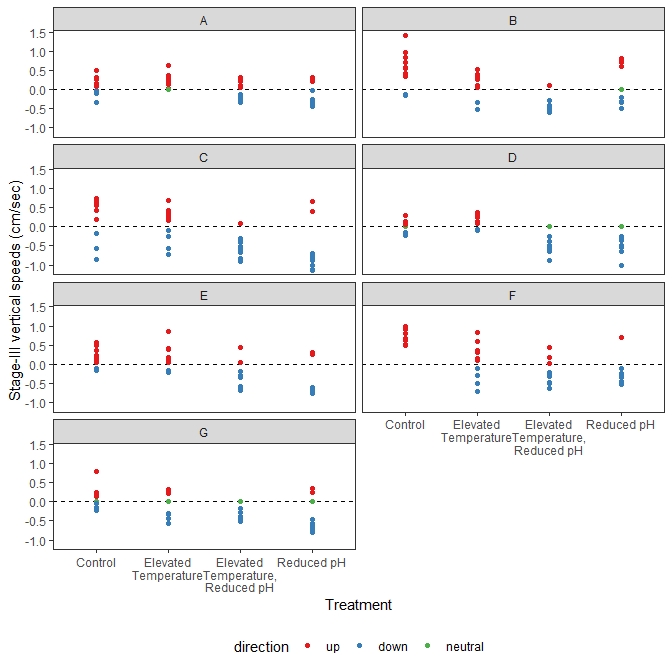 Figure S2: Stage-III individual larval vertical swimming speeds (cm sec-1) for each brood (letters A–G) across the experimental treatments. Positive values represent upward speeds and negative values represent downward speeds. Red dots represent upward moving larvae, blue dots represent downward moving larvae, and green dots represent larvae that elicited a neutral response.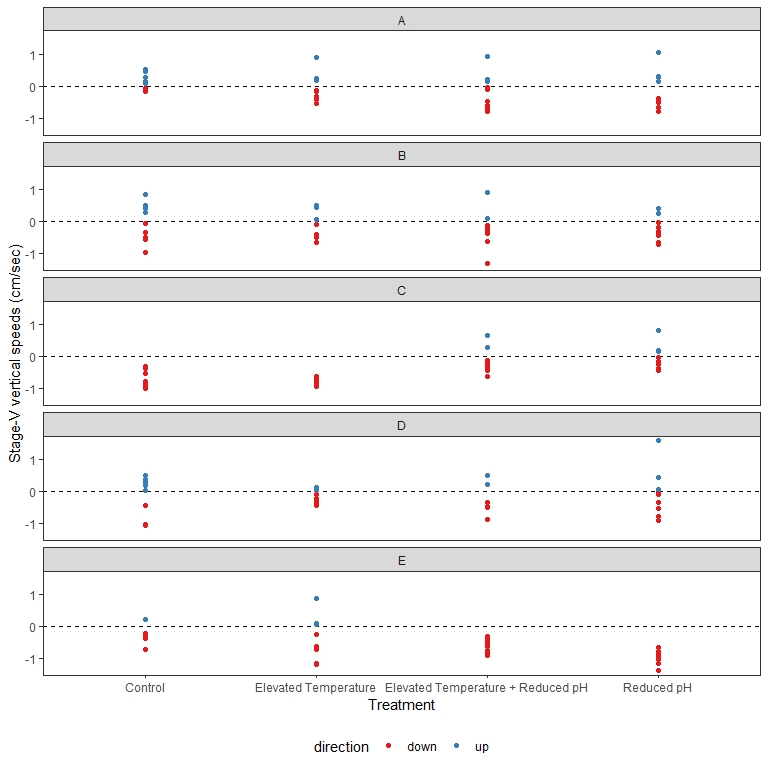 Figure S3: Stage-V individual larval vertical swimming speeds (cm sec-1) for each brood (letters A–E) across the experimental treatments. Positive values represent upward speeds and negative values represent downward speeds. Red dots represent upward moving larvae and blue dots represent downward moving larvae. There were no neutral responses observed in stage-V larvae.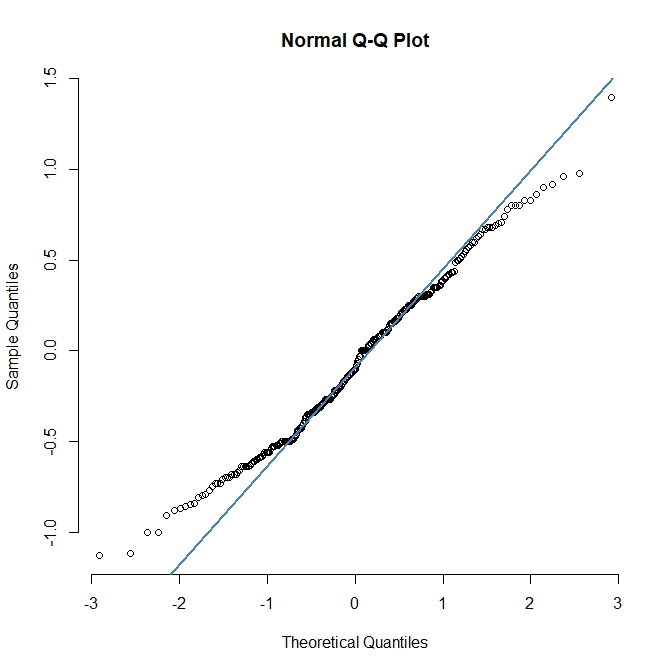 Figure S4: Q-Q plot for stage-III individual larval vertical swimming speeds (sample quantiles) vs the theoretical values. Positive values represent upward movement and negative values represent downward movement. The solid line passes through the first and third quantiles.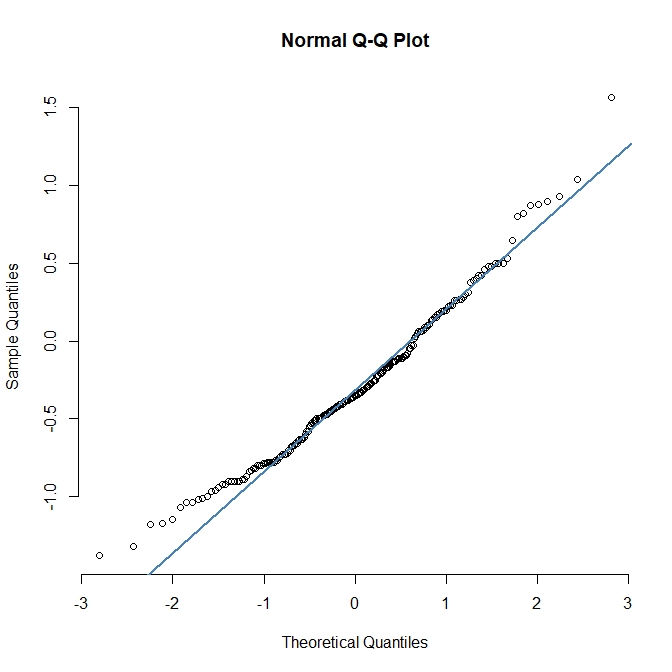 Figure S5: Q-Q plot for stage-V individual larval vertical swimming speeds (sample quantiles) vs the theoretical values. Positive values represent upward movement and negative values represent downward movement. The solid line passes through the first and third quantiles.Supplementary ReferencesArana M, Sulkin SD. 1993. Behavioral basis of depth regulation in the first zoeal stage of the Pacific shore crab, Hemigrapsus oregonensis (Brachyura: Grapsidae). Pac. Sci. 47, 256–262.  
Bates D, Maechler M, Bolker B, Walker S. 2015. Fitting Linear Mixed-Effects Models Using lme4. J. Stat. Softw., 67(1), 1-48. doi:10.18637/jss.v067.i01.Conover WJ, Iman RL. 1981. Rank transformations as a bridge between parametric and nonparametric statistics. Am. Stat. 35, 124–129.
Dickson AG, Afghan JD, Anderson GC. 2003. Reference materials for oceanic CO2 analysis: a method for the certification of total alkalinity. Mar. Chem. 80, 185–197. 
Dufroe CM. 2012. Spatial and Temporal Variations in the Air-sea Carbon Dioxide Fluxes of Florida Bay. Ph.D. dissertation. University of South Florida, Tampa, FL,unpublished.Enochs IC, Manzello DP, Donham EM, Kolodziej G, Okano R, Johnston L, Young C, Iguel J, Edwards CB, Fox MD, Valentino L. 2015. Shift from coral to macroalgae dominance on a volcanically acidified reef. Nat. Clim. Change. 5(12):1083.
Felgenhauer BE, Abele LG. 1983. Ultrastructure and functional morphology of feeding and associated appendages in the tropical fresh-water shrimp Atya innocuous (Herbst) with notes on its ecology. J. Crust. Biol. 3(3), 336–363.

Gravinese PM. 2018. Vertical swimming behavior in larvae of the Florida stone crab, Menippe mercenaria. J. Plankton Res. 40(6), 627–642.

Gravinese PM, Enochs IC, Manzello DP, van Woesik R. 2018. Warming and pCO2 effects on Florida stone crab larvae. Est. Coast. Shelf Sci. 204, 193–201. 

Henrik S, Bolker B, Westfall J, Aust F, Ben-Shachar, MS. 2019. afex: Analysis of Factorial Experiments. R package version 0.25-1. https://CRAN.R-project.org/package=afex

Intergovernmental Panel on Climate Change (IPCC). 2013. The physical science basis. Working Group I contribution to the 5th assessment report of the Intergovernmental Panel on Climate Change. Cambridge University Press.

Millero FJ, Hiscock WT, Huang F, Roche M, Zhang JZ. 2001. Seasonal variation of the carbonate system in. Florida Bay. Bull. Mar. Sci. 68, 101–123.

NOAA National Data Buoy Center. http://www.ndbc.noaa.gov/view_climplot.php?station1/4lonfl&meas1/4st. (accessed 3, February 2016).

Porter HJ. 1960. Zoeal stages of the stone crab, Menippe mercenaria (Say). Chesap. Sci.1, 168–177. Park S, Epifanio CE, Grey EK. 2004 Behavior of larval Hemigraspus sanguineus (de Haan) in response to gravity and pressure. J. Exp. Mar. Biol. Ecol. 307(2), 197–206.

R Development Core Team. 2016. R: A language and environment for statistical computing. R Foundation for Statistical Computing, Vienna, Austria, ISBN 3-900051-07-0. http://www.R-project.org. Statistical code Geotaxisinstall.packages("lmPerm")   #install packages for permutation test library(lmPerm)   # allows for restricting the permutations within subjectsStage-III and Stage-V Geotaxisz3geo<-read.csv("stage3_geotaxis.csv", header=T, na.strings=c(""))# file namez5geo<-read.csv("stage5_geotaxis.csv", header=T, na.strings=c(""))# file namesummary(aovp(Up~Temp*CO2+Brood,data= z3geo,perm="Approximate", seqs =F,nCycle = 9999)) # geotaxis analysis using the lmPerm package, allows for repeated #measures, brood is a blocking variable. This code if for stage-3 geotaxissummary(aovp(Up~Temp*CO2+Brood,data= z5geo,perm="Approximate", seqs =F,nCycle = 9999))# geotaxis analysis using the lmPerm package, allows for repeated #measures, brood is a blocking variable. This code if for stage-5 geotaxisStage-III Swimming Speeds Code#installing necessary packagesinstall.packages("lme4")install.packages("dplyr")install.packages("languageR")install.packages("afex")library(lme4)library(dplyr)library(languageR)library(afex)#File namestage3_indiv<-read.csv("Stage3_ALL.csv", header=T, na.strings=c(""))# file name #create a new variable for signed velocity#with upward swimming coded as positive and downward as negativestage3_indiv = read.csv("Stage3_ALL.csv",stringsAsFactors = FALSE)%>%mutate(speed_full = speed*ifelse(direction=="up",1,-1),direction = factor(direction,levels =c("up","down","neutral")),Treatment = str_replace(Treatment,pattern = "Elevated Temperature","Elevated\nTemperature"),Treatment = str_replace(Treatment,pattern = ".\\+ ",",\n"))#calculate a brood-level average vertical swimming rate for each treatmentstage3_brood = stage3_indiv %>%  group_by(Brood, Treatment)%>%  summarize(speed_full = mean(speed_full),            speed_up = mean(speed_full[direction=="up"]),            speed_down = mean(speed_full[direction=="down"]))#individual-level model with two levels of random effects: a mean brood level, and a brood-within-treatment levelstage3_indiv_speed <- lmer(speed_full ~ Treatment+(1|Brood/Treatment), REML = FALSE,data = stage3_indiv)summary(stage3_indiv_speed)#Q-Q plot for stage-III swimming speedsqqnorm(stage3_indiv$speed_full, pch = 1, frame = FALSE)qqline(stage3_indiv$speed_full, col = "steelblue", lwd = 2)Stage-V Swimming Speeds Code#File namestage5_indiv<-read.csv("Stage5_ALL.csv", header=T, na.strings=c(""))# file name#create a new variable for signed velocity,#with upward swimming coded as positive and downward as negativeStage5_indiv = read.csv("Stage5_ALL.csv",stringsAsFactors = FALSE)%>%mutate(speed_full = speed_full*ifelse(direction=="up",1,-1),direction = factor(direction,levels =c("up","down","neutral")),Treatment = str_replace(Treatment,pattern = "Elevated Temperature","Elevated\nTemperature"),Treatment = str_replace(Treatment,pattern = ".\\+ ",",\n"))#calculate a brood-level average vertical swimming rate for each treatmentstage5_brood = stage5_indiv %>%  group_by(Brood, Treatment)%>%  summarize(speed_full = mean(speed_full),            speed_up = mean(speed_full[direction=="up"]),            speed_down = mean(speed_full[direction=="down"]))
#individual-level model with two levels of random effects: a mean brood level, and a brood-within-treatment levelstage5_indiv_speed <- lmer(speed_full ~ Treatment+(1|Brood/Treatment),REML = FALSE,data = stage5_indiv)
summary(stage5_indiv_speed)#Q-Q plot for stage-V swimming speedsqqnorm(stage5_indiv$speed_full, pch = 1, frame = FALSE)qqline(stage5_indiv$speed_full, col = "steelblue", lwd = 2)Water Chemistry Data (post ramp-up conditions)Stage-III Geotaxis Data by Brood
Stage-V Geotaxis Data by BroodStage-III Geotaxis and Swimming Speed Data by IndividualStage-V Geotaxis and Swimming Speed Data by IndividualDirection of MovementTreatmentsTreatmentsTreatmentsTreatmentsStage-IIIControlReduced pHElevated TemperatureReduced pH + Elevated TemperatureUp65.721.470.018.6Neutral2.84.32.82.8Down31.474.327.178.6Stage-VUp18.024.028.034.0Neutral0000Down    82.0		76.072.066.0TreatmentActivityNMean RankTest StatisticP-valueControlSinkingSwimming1002171.5
11.0U = 2100P < 0.001Reduced pHSinkingSwimming1005299.5
32.2U = 4903P < 0.001Elevated temperatureSinkingSwimming1001969.510.0U = 1900P < 0.001Reduced pH + Elevated tempearatureSinkingSwimming10055104.430.0U = 5390P < 0.001TreatmentTemperature (℃)SalinitypH_TotalTotal alkalinity (µequiv kg-1)pCO2 (µatm)DateControl30.337.18.042269.0483.705/26Control3037.28.032263.3490.595/26Control30.137.28.032290.2491.505/26Control30.4378.032254.3496.225/26Control30378.032316.9495.675/31Control30.237.18.062314.3459.875/31Control3037.28.082316.5438.025/31Control30.3378.062317.7458.275/31Control30.137.28.032301.8498.826/5Control30.337.28.032332.3504.596/5Control30.137.18.062332.6466.656/5Control30.3378.032334.1502.666/5Control30.137.38.022338.4516.166/13Control29.837.38.012334.3522.696/13Control3037.38.042330.4483.736/13Control3037.18.052319.0472.316/13Control30.137.88.022209.5492.476/16Control30.237.98.012213.1505.576/16Control30388.022209.7487.026/16Control3037.88.032206.5466.156/16Control30.137.98.032261.7485.976/21Control30.237.98.072246.5429.536/21Control30.237.98.062249.8443.376/21Control3037.98.072252.5433.166/21Control29.938.18.072272.0426.776/26Control3038.18.082275.9422.286/26Control3038.28.092269.3411.336/26Control30.138.38.072268.6427.766/26Control30.438.28.022305.9508.197/8Control3038.18.032304.2489.497/8Control29.738.38.032316.6492.517/8Control29.538.28.062309.6443.797/8Control29.638.18.082331.7429.237/11Control3038.18.062330.5454.247/11Control30.338.38.062334.1458.387/11Control29.338.28.082328.4416.277/11Control29.738.38.082259.5416.767/16Control29.838.48.082258.9419.827/16Control30.238.38.072263.1433.177/16Control3038.28.082260.6413.147/16Control29.837.78.092262.9410.577/27Control29.937.88.072281.2438.307/27Control30.337.88.072272.6437.247/27Control29.937.78.092269.2402.807/27Control29.838.28.062265.2442.957/30Control29.838.18.062272.4436.417/30Control30.138.38.062274.2449.207/30Control3038.18.082269.4425.857/30Control29.838.28.052275.5455.298/4Control29.938.28.032350.4501.068/4Control30.338.17.992297.1555.168/4Control29.638.38.042279.3469.268/4Elevated temperature31.937.78.032253.3517.275/26Elevated temperature31.8378.022263.0539.565/26Elevated temperature31.737.28.002262.7564.675/26Elevated temperature32378.012264.3557.155/26Elevated temperature31.837.18.032306.5539.765/31Elevated temperature31.837.18.032315.3539.425/31Elevated temperature31.837.18.032315.9533.775/31Elevated temperature31.837.38.022317.0544.835/31Elevated temperature31.837.17.992296.0586.546/5Elevated temperature31.737.17.992294.2592.156/5Elevated temperature31.837.37.992333.5597.496/5Elevated temperature31.937.18.002331.6588.156/5Elevated temperature31.837.47.992322.1592.916/13Elevated temperature31.837.37.992335.5599.696/13Elevated temperature31.737.27.992332.2591.766/13Elevated temperature31.737.28.002322.3574.886/13Elevated temperature31.937.97.982208.8587.536/16Elevated temperature31.738.27.972211.4589.286/16Elevated temperature31.738.17.992210.2569.016/16Elevated temperature31.738.17.982207.4573.496/16Elevated temperature31.838.17.982267.5597.566/21Elevated temperature31.838.17.982261.6599.596/21Elevated temperature31.938.18.012249.8553.376/21Elevated temperature32388.012270.3552.446/21Elevated temperature3238.38.012269.3546.016/26Elevated temperature31.738.18.022270.1537.236/26Elevated temperature31.838.38.032277.4526.906/26Elevated temperature3238.38.032261.2523.346/26Elevated temperature3238.37.962306.5646.327/8Elevated temperature31.938.37.982309.5611.627/8Elevated temperature31.838.27.972308.6632.397/8Elevated temperature32.338.47.942310.3681.757/8Elevated temperature3238.28.002333.7589.427/11Elevated temperature31.938.38.002332.4582.167/11Elevated temperature32.138.47.992333.9598.867/11Elevated temperature32.138.38.002329.2588.927/11Elevated temperature31.838.47.992252.7572.997/16Elevated temperature3238.47.982259.2594.827/16Elevated temperature3238.48.012252.3550.827/16Elevated temperature31.638.48.032265.7517.047/16Elevated temperature31.837.88.032265.5515.967/27Elevated temperature31.737.98.032275.0523.317/27Elevated temperature31.937.98.012271.0550.937/27Elevated temperature31.837.88.042272.3506.617/27Elevated temperature31.638.38.002271.6557.897/30Elevated temperature31.738.38.002268.5565.917/30Elevated temperature31.938.28.012272.9554.077/30Elevated temperature31.838.38.032275.6513.217/30Elevated temperature31.838.27.942274.6663.808/4Elevated temperature31.838.37.972276.7612.118/4Elevated temperature3238.47.972276.4616.458/4Elevated temperature31.938.48.002272.0569.048/4Reduced pH3037.27.832265.3833.025/26Reduced pH30.237.17.802269.8921.255/26Reduced pH30.237.17.822262.9870.425/26Reduced pH30.437.17.812254.9897.205/26Reduced pH3037.27.722306.21135.985/31Reduced pH30.137.17.722309.01133.455/31Reduced pH3037.17.742305.51070.475/31Reduced pH29.837.27.722319.61142.205/31Reduced pH30.237.17.682296.51272.706/5Reduced pH3037.27.712301.31171.406/5Reduced pH3037.17.692328.71244.356/5Reduced pH30.237.27.662326.51344.056/5Reduced pH30.337.27.762342.01042.716/13Reduced pH29.837.27.752341.11055.916/13Reduced pH3037.17.772343.71013.756/13Reduced pH30.137.27.792329.8973.146/13Reduced pH29.837.87.712220.21124.246/16Reduced pH3037.87.712218.81109.746/16Reduced pH29.838.17.702211.51127.646/16Reduced pH30.337.97.702218.31154.476/16Reduced pH30387.762249.3990.726/21Reduced pH3038.17.772251.0967.056/21Reduced pH30.137.87.772252.2980.556/21Reduced pH30.237.97.762250.51000.856/21Reduced pH30.138.27.872273.7755.386/26Reduced pH3038.27.872269.3759.266/26Reduced pH3038.27.872277.0760.806/26Reduced pH30.238.37.882267.2745.146/26Reduced pH30.238.27.782297.9965.757/8Reduced pH30.2387.782304.8979.597/8Reduced pH29.838.37.802314.1908.537/8Reduced pH29.138.27.832303.9817.357/8Reduced pH30.438.27.742341.61117.507/11Reduced pH29.938.17.752334.41054.417/11Reduced pH29.738.17.772335.41001.197/11Reduced pH29.138.17.792340.8917.167/11Reduced pH30.238.47.722266.71110.577/16Reduced pH30.238.37.712260.11137.997/16Reduced pH29.738.27.762268.1992.377/16Reduced pH2938.37.792262.1888.197/16Reduced pH30.2387.842296.7827.367/27Reduced pH30.337.87.832289.0845.337/27Reduced pH29.937.77.862284.4767.207/27Reduced pH29.337.87.862278.1755.157/27Reduced pH30.438.47.852259.0792.597/30Reduced pH29.938.27.862259.6771.677/30Reduced pH29.738.27.892267.8711.147/30Reduced pH29.238.17.892269.8694.227/30Reduced pH30.438.17.782291.5970.068/4Reduced pH30387.792288.3943.248/4Reduced pH29.837.97.852291.7797.428/4Reduced pH29.2387.812299.7871.938/4Reduced pH + Elevated Temperature3237.57.832252.2889.235/26Reduced pH + Elevated Temperature31.837.27.762269.11091.805/26Reduced pH + Elevated Temperature31.837.37.772254.51042.735/26Reduced pH + Elevated Temperature3237.37.752255.01093.405/26Reduced pH + Elevated Temperature31.637.37.702304.51266.725/31Reduced pH + Elevated Temperature31.937.27.732304.91199.635/31Reduced pH + Elevated Temperature31.937.27.712309.21242.865/31Reduced pH + Elevated Temperature31.837.37.702313.91295.735/31Reduced pH + Elevated Temperature31.837.37.712296.21247.386/5Reduced pH + Elevated Temperature31.8377.682292.01338.176/5Reduced pH + Elevated Temperature31.837.37.682327.11347.836/5Reduced pH + Elevated Temperature31.837.27.652328.01458.936/5Reduced pH + Elevated Temperature31.937.47.742341.51189.776/13Reduced pH + Elevated Temperature31.737.37.742350.41172.556/13Reduced pH + Elevated Temperature31.937.37.742337.11171.246/13Reduced pH + Elevated Temperature31.737.27.752334.11146.916/13Reduced pH + Elevated Temperature31.837.87.692216.21241.976/16Reduced pH + Elevated Temperature31.838.17.692210.31241.066/16Reduced pH + Elevated Temperature31.8387.692213.81241.186/16Reduced pH + Elevated Temperature31.837.87.692213.81261.196/16Reduced pH + Elevated Temperature31.738.17.712271.21226.096/21Reduced pH + Elevated Temperature32387.702263.81247.426/21Reduced pH + Elevated Temperature31.838.17.722250.61186.426/21Reduced pH + Elevated Temperature31.938.17.712253.11218.296/21Reduced pH + Elevated Temperature31.838.37.822274.2927.676/26Reduced pH + Elevated Temperature31.939.37.812273.0932.116/26Reduced pH + Elevated Temperature31.838.27.852272.6856.376/26Reduced pH + Elevated Temperature3238.47.822265.8912.246/26Reduced pH + Elevated Temperature31.838.37.742300.11158.397/8Reduced pH + Elevated Temperature31.938.47.732306.01166.747/8Reduced pH + Elevated Temperature31.738.47.752301.51115.937/8Reduced pH + Elevated Temperature31.738.47.752304.11102.857/8Reduced pH + Elevated Temperature31.938.27.702345.91283.717/11Reduced pH + Elevated Temperature31.838.47.712340.31244.257/11Reduced pH + Elevated Temperature31.938.37.712334.41252.307/11Reduced pH + Elevated Temperature30.338.37.752338.51084.477/11Reduced pH + Elevated Temperature31.738.27.692271.71288.117/16Reduced pH + Elevated Temperature31.638.67.692271.91275.077/16Reduced pH + Elevated Temperature31.838.47.702268.11239.197/16Reduced pH + Elevated Temperature30.938.57.712255.21184.217/16Reduced pH + Elevated Temperature31.737.87.802280.6963.507/27Reduced pH + Elevated Temperature31.938.17.802282.0978.507/27Reduced pH + Elevated Temperature31.7387.802284.8964.267/27Reduced pH + Elevated Temperature31.9387.802283.3979.307/27Reduced pH + Elevated Temperature31.738.37.802262.3955.137/30Reduced pH + Elevated Temperature31.838.47.802260.4965.087/30Reduced pH + Elevated Temperature31.938.57.832265.6891.167/30Reduced pH + Elevated Temperature31.838.47.812261.4941.787/30Reduced pH + Elevated Temperature31.738.27.752286.71113.288/4Reduced pH + Elevated Temperature31.738.27.752287.71109.088/4Reduced pH + Elevated Temperature31.838.37.752287.61110.328/4Reduced pH + Elevated Temperature3138.17.752288.11090.778/4BroodTemperatureCO2TreatmentUp(%)AAmbientAmbientControl60BAmbientAmbientControl80CAmbientAmbientControl60DAmbientAmbientControl60EAmbientAmbientControl70FAmbientAmbientControl100GAmbientAmbientControl40AElevatedAmbientElevated Temperature90BElevatedAmbientElevated Temperature80CElevatedAmbientElevated Temperature60DElevatedAmbientElevated Temperature70EElevatedAmbientElevated Temperature80FElevatedAmbientElevated Temperature60GElevatedAmbientElevated Temperature50AAmbientElevatedReduced pH40BAmbientElevatedReduced pH40CAmbientElevatedReduced pH20DAmbientElevatedReduced pH0EAmbientElevatedReduced pH20FAmbientElevatedReduced pH10GAmbientElevatedReduced pH20AElevatedElevatedReduced pH + Elevated Temperature50BElevatedElevatedReduced pH + Elevated Temperature10CElevatedElevatedReduced pH + Elevated Temperature10DElevatedElevatedReduced pH + Elevated Temperature0EElevatedElevatedReduced pH + Elevated Temperature20FElevatedElevatedReduced pH + Elevated Temperature40GElevatedElevatedReduced pH + Elevated Temperature0BroodTreatmentUp(%)AControl50BControl40CControl0DControl70EControl10AElevated Temperature30BElevated Temperature50CElevated Temperature0DElevated Temperature30EElevated Temperature30AReduced pH40BReduced pH20CReduced pH30DReduced pH30EReduced pH0AReduced pH + Elevated Temperature30BReduced pH + Elevated Temperature20CReduced pH + Elevated Temperature20DReduced pH + Elevated Temperature20EReduced pH + Elevated Temperature0BroodTreatmentDirectionSpeedAControlup0.5AControlup0.31AControldown-0.12AControldown-0.06AControldown-0.35AControlup0.26AControldown-0.03AControlup0.31AControlup0.07AControlup0.15BControlup0.55BControlup0.83BControlup1.4BControlup0.56BControlup0.96BControlup0.33BControlup0.41BControldown-0.13BControlup0.69BControldown-0.15CControldown-0.86CControlup0.43CControlup0.74CControldown-0.85CControlup0.19CControlup0.57CControlup0.64CControldown-0.56CControldown-0.17CControlup0.67DControlup0.08DControlup0.29DControlup0.04DControlup0.05DControldown-0.22DControldown-0.18DControlup0.15DControlneutral0DControldown-0.14DControlup0.06EControlup0.58EControldown-0.13EControlup0.23EControlup0.09EControldown-0.1EControldown-0.17EControlup0.18EControlup0.5EControlup0.35EControlup0.06FControlup0.8FControlup0.53FControlup0.52FControlup0.63FControlup0.49FControlup0.68FControlup0.92FControlup0.98FControlup0.68FControlup0.9GControldown-0.2GControldown-0.22GControlup0.8GControldown-0.15GControlup0.15GControldown-0.14GControlup0.18GControlneutral0GControldown-0.05GControlup0.23AElevated Temperatureup0.03AElevated Temperatureup0.3AElevated Temperatureup0.62AElevated Temperatureup0.15AElevated Temperatureup0.31AElevated Temperatureup0.12AElevated Temperatureneutral0AElevated Temperatureup0.21AElevated Temperatureup0.36AElevated Temperatureup0.26BElevated Temperaturedown-0.52BElevated Temperatureup0.51BElevated Temperatureup0.04BElevated Temperaturedown-0.34BElevated Temperatureup0.35BElevated Temperatureup0.1BElevated Temperatureup0.08BElevated Temperatureup0.27BElevated Temperatureup0.4BElevated Temperatureup0.35CElevated Temperaturedown-0.71CElevated Temperaturedown-0.1CElevated Temperatureup0.68CElevated Temperaturedown-0.56CElevated Temperatureup0.29CElevated Temperaturedown-0.25CElevated Temperatureup0.16CElevated Temperatureup0.36CElevated Temperatureup0.25CElevated Temperatureup0.42DElevated Temperaturedown-0.08DElevated Temperatureup0.38DElevated Temperatureup0.1DElevated Temperaturedown-0.1DElevated Temperatureup0.14DElevated Temperatureup0.25DElevated Temperatureup0.08DElevated Temperaturedown-0.07DElevated Temperatureup0.3DElevated Temperatureup0.12EElevated Temperaturedown-0.22EElevated Temperatureup0.86EElevated Temperaturedown-0.16EElevated Temperatureup0.38EElevated Temperatureup0.07EElevated Temperatureup0.09EElevated Temperatureup0.16EElevated Temperatureup0.18EElevated Temperatureup0.06EElevated Temperatureup0.42FElevated Temperatureup0.35FElevated Temperaturedown-0.3FElevated Temperaturedown-0.5FElevated Temperatureup0.83FElevated Temperatureup0.1FElevated Temperatureup0.16FElevated Temperaturedown-0.11FElevated Temperatureup0.6FElevated Temperatureup0.3FElevated Temperaturedown-0.7GElevated Temperatureup0.22GElevated Temperaturedown-0.56GElevated Temperatureup0.3GElevated Temperatureneutral0GElevated Temperatureup0.28GElevated Temperatureup0.32GElevated Temperaturedown-0.33GElevated Temperaturedown-0.43GElevated Temperaturedown-0.31GElevated Temperatureup0.24AReduced pHdown-0.44AReduced pHup0.28AReduced pHup0.3AReduced pHup0.2AReduced pHup0.3AReduced pHdown-0.27AReduced pHdown-0.28AReduced pHdown-0.37AReduced pHdown-0.03AReduced pHdown-0.27BReduced pHdown-0.2BReduced pHdown-0.34BReduced pHdown-0.5BReduced pHdown-0.31BReduced pHup0.7BReduced pHdown-0.22BReduced pHup0.6BReduced pHup0.8BReduced pHneutral0BReduced pHup0.78CReduced pHdown-1.13CReduced pHdown-1CReduced pHup0.4CReduced pHdown-0.81CReduced pHup0.67CReduced pHdown-0.8CReduced pHdown-0.77CReduced pHdown-0.7CReduced pHdown-1.12CReduced pHdown-0.87DReduced pHdown-1DReduced pHdown-0.64DReduced pHdown-0.5DReduced pHdown-0.36DReduced pHdown-0.31DReduced pHdown-0.26DReduced pHdown-0.28DReduced pHneutral0DReduced pHdown-0.53DReduced pHdown-0.49EReduced pHdown-0.68EReduced pHup0.25EReduced pHdown-0.7EReduced pHdown-0.68EReduced pHdown-0.61EReduced pHdown-0.73EReduced pHdown-0.73EReduced pHdown-0.75EReduced pHup0.31EReduced pHdown-0.64FReduced pHdown-0.27FReduced pHdown-0.53FReduced pHdown-0.49FReduced pHdown-0.44FReduced pHdown-0.34FReduced pHdown-0.24FReduced pHdown-0.31FReduced pHdown-0.12FReduced pHup0.71FReduced pHdown-0.34GReduced pHneutral0GReduced pHdown-0.56GReduced pHdown-0.62GReduced pHdown-0.56GReduced pHdown-0.79GReduced pHdown-0.73GReduced pHup0.35GReduced pHdown-0.46GReduced pHdown-0.64GReduced pHup0.25AElevated Temperature + Reduced pHup0.1AElevated Temperature + Reduced pHup0.21AElevated Temperature + Reduced pHup0.3AElevated Temperature + Reduced pHdown-0.24AElevated Temperature + Reduced pHdown-0.21AElevated Temperature + Reduced pHdown-0.27AElevated Temperature + Reduced pHup0.06AElevated Temperature + Reduced pHup0.23AElevated Temperature + Reduced pHdown-0.35AElevated Temperature + Reduced pHdown-0.13BElevated Temperature + Reduced pHdown-0.29BElevated Temperature + Reduced pHdown-0.43BElevated Temperature + Reduced pHdown-0.5BElevated Temperature + Reduced pHdown-0.49BElevated Temperature + Reduced pHdown-0.47BElevated Temperature + Reduced pHup0.1BElevated Temperature + Reduced pHdown-0.53BElevated Temperature + Reduced pHdown-0.51BElevated Temperature + Reduced pHdown-0.6BElevated Temperature + Reduced pHdown-0.61CElevated Temperature + Reduced pHdown-0.91CElevated Temperature + Reduced pHdown-0.84CElevated Temperature + Reduced pHdown-0.57CElevated Temperature + Reduced pHdown-0.6CElevated Temperature + Reduced pHdown-0.3CElevated Temperature + Reduced pHup0.1CElevated Temperature + Reduced pHdown-0.33CElevated Temperature + Reduced pHdown-0.41CElevated Temperature + Reduced pHdown-0.66CElevated Temperature + Reduced pHdown-0.52DElevated Temperature + Reduced pHdown-0.88DElevated Temperature + Reduced pHdown-0.58DElevated Temperature + Reduced pHdown-0.54DElevated Temperature + Reduced pHdown-0.39DElevated Temperature + Reduced pHdown-0.5DElevated Temperature + Reduced pHdown-0.25DElevated Temperature + Reduced pHdown-0.5DElevated Temperature + Reduced pHdown-0.59DElevated Temperature + Reduced pHneutral0DElevated Temperature + Reduced pHdown-0.64EElevated Temperature + Reduced pHup0.05EElevated Temperature + Reduced pHdown-0.64EElevated Temperature + Reduced pHdown-0.68EElevated Temperature + Reduced pHdown-0.59EElevated Temperature + Reduced pHdown-0.29EElevated Temperature + Reduced pHdown-0.35EElevated Temperature + Reduced pHdown-0.19EElevated Temperature + Reduced pHup0.44EElevated Temperature + Reduced pHdown-0.35EElevated Temperature + Reduced pHdown-0.67FElevated Temperature + Reduced pHdown-0.21FElevated Temperature + Reduced pHdown-0.5FElevated Temperature + Reduced pHup0.03FElevated Temperature + Reduced pHdown-0.63FElevated Temperature + Reduced pHup0.19FElevated Temperature + Reduced pHdown-0.48FElevated Temperature + Reduced pHup0.43FElevated Temperature + Reduced pHup0.03FElevated Temperature + Reduced pHdown-0.33FElevated Temperature + Reduced pHdown-0.27GElevated Temperature + Reduced pHdown-0.43GElevated Temperature + Reduced pHdown-0.52GElevated Temperature + Reduced pHdown-0.27GElevated Temperature + Reduced pHdown-0.39GElevated Temperature + Reduced pHdown-0.18GElevated Temperature + Reduced pHneutral0GElevated Temperature + Reduced pHdown-0.4GElevated Temperature + Reduced pHdown-0.51GElevated Temperature + Reduced pHdown-0.5GElevated Temperature + Reduced pHdown-0.5BroodTreatmentDirectionSpeedAControlup0.53AControlup0.07AControldown-0.13AControldown-0.14AControlup0.14AControlup0.46AControlup0.28AControldown-0.17AControldown-0.08AControldown-0.11BControldown-0.97BControlup0.82BControlup0.26BControldown-0.51BControldown-0.37BControldown-0.54BControlup0.4BControldown-0.09BControldown-0.58BControlup0.5CControldown-0.38CControldown-0.53CControldown-0.32CControldown-0.78CControldown-0.89CControldown-1.01CControldown-1CControldown-0.83CControldown-0.78CControldown-0.94DControlup0.19DControlup0.27DControlup0.5DControldown-0.45DControlup0.03DControlup0.38DControldown-1.04DControldown-1.07DControlup0.2DControlup0.3EControldown-0.26EControldown-0.27EControldown-0.3EControldown-0.73EControldown-0.29EControldown-0.23EControldown-0.28EControldown-0.37EControlup0.2EControldown-0.35AElevated Temperaturedown-0.36AElevated Temperatureup0.9AElevated Temperaturedown-0.32AElevated Temperatureup0.23AElevated Temperatureup0.17AElevated Temperaturedown-0.13AElevated Temperaturedown-0.17AElevated Temperaturedown-0.41AElevated Temperaturedown-0.39AElevated Temperaturedown-0.55BElevated Temperaturedown-0.42BElevated Temperaturedown-0.51BElevated Temperaturedown-0.43BElevated Temperaturedown-0.68BElevated Temperatureup0.5BElevated Temperatureup0.42BElevated Temperatureup0.06BElevated Temperatureup0.06BElevated Temperatureup0.48BElevated Temperaturedown-0.12CElevated Temperaturedown-0.82CElevated Temperaturedown-0.72CElevated Temperaturedown-0.77CElevated Temperaturedown-0.92CElevated Temperaturedown-0.77CElevated Temperaturedown-0.63CElevated Temperaturedown-0.82CElevated Temperaturedown-0.79CElevated Temperaturedown-0.78CElevated Temperaturedown-0.96DElevated Temperatureup0.02DElevated Temperaturedown-0.35DElevated Temperaturedown-0.11DElevated Temperaturedown-0.22DElevated Temperaturedown-0.45DElevated Temperatureup0.1DElevated Temperaturedown-0.11DElevated Temperaturedown-0.33DElevated Temperaturedown-0.09DElevated Temperatureup0.11EElevated Temperaturedown-1.18EElevated Temperaturedown-0.73EElevated Temperaturedown-0.25EElevated Temperaturedown-1.17EElevated Temperatureup0.87EElevated Temperaturedown-0.74EElevated Temperatureup0.06EElevated Temperatureup0.09EElevated Temperaturedown-0.7EElevated Temperaturedown-0.64AReduced pHup0.31AReduced pHdown-0.68AReduced pHdown-0.38AReduced pHdown-0.8AReduced pHdown-0.5AReduced pHup0.15AReduced pHup1.04AReduced pHup0.27AReduced pHdown-0.42AReduced pHdown-0.5BReduced pHup0.23BReduced pHup0.39BReduced pHdown-0.44BReduced pHdown-0.73BReduced pHdown-0.41BReduced pHdown-0.21BReduced pHdown-0.33BReduced pHdown-0.66BReduced pHdown-0.05BReduced pHdown-0.66CReduced pHup0.8CReduced pHdown-0.25CReduced pHdown-0.39CReduced pHdown-0.19CReduced pHdown-0.2CReduced pHdown-0.05CReduced pHup0.18CReduced pHup0.15CReduced pHdown-0.17CReduced pHdown-0.45DReduced pHup1.57DReduced pHdown-0.11DReduced pHdown-0.03DReduced pHdown-0.92DReduced pHdown-0.9DReduced pHup0.05DReduced pHdown-0.53DReduced pHdown-0.8DReduced pHup0.42DReduced pHdown-0.36EReduced pHdown-1.02EReduced pHdown-0.87EReduced pHdown-0.9EReduced pHdown-1.15EReduced pHdown-0.9EReduced pHdown-0.67EReduced pHdown-1.04EReduced pHdown-0.9EReduced pHdown-1.38EReduced pHdown-0.78AElevated Temperature + Reduced pHup0.13AElevated Temperature + Reduced pHup0.19AElevated Temperature + Reduced pHdown-0.47AElevated Temperature + Reduced pHdown-0.7AElevated Temperature + Reduced pHdown-0.03AElevated Temperature + Reduced pHup0.93AElevated Temperature + Reduced pHdown-0.47AElevated Temperature + Reduced pHdown-0.78AElevated Temperature + Reduced pHdown-0.1AElevated Temperature + Reduced pHdown-0.6BElevated Temperature + Reduced pHdown-0.63BElevated Temperature + Reduced pHdown-0.21BElevated Temperature + Reduced pHup0.09BElevated Temperature + Reduced pHdown-0.38BElevated Temperature + Reduced pHdown-0.17BElevated Temperature + Reduced pHdown-0.29BElevated Temperature + Reduced pHdown-0.13BElevated Temperature + Reduced pHup0.88BElevated Temperature + Reduced pHdown-0.4BElevated Temperature + Reduced pHdown-1.32CElevated Temperature + Reduced pHdown-0.27CElevated Temperature + Reduced pHup0.65CElevated Temperature + Reduced pHdown-0.22CElevated Temperature + Reduced pHdown-0.63CElevated Temperature + Reduced pHdown-0.44CElevated Temperature + Reduced pHdown-0.15CElevated Temperature + Reduced pHdown-0.33CElevated Temperature + Reduced pHdown-0.41CElevated Temperature + Reduced pHdown-0.16CElevated Temperature + Reduced pHup0.26DElevated Temperature + Reduced pHdown-0.35DElevated Temperature + Reduced pHup0.48DElevated Temperature + Reduced pHdown-0.5DElevated Temperature + Reduced pHup0.22DElevated Temperature + Reduced pHdown-0.5DElevated Temperature + Reduced pHdown-0.34DElevated Temperature + Reduced pHdown-0.48DElevated Temperature + Reduced pHdown-0.47DElevated Temperature + Reduced pHdown-0.49DElevated Temperature + Reduced pHdown-0.89EElevated Temperature + Reduced pHdown-0.42EElevated Temperature + Reduced pHdown-0.9EElevated Temperature + Reduced pHdown-0.75EElevated Temperature + Reduced pHdown-0.84EElevated Temperature + Reduced pHdown-0.48EElevated Temperature + Reduced pHdown-0.8EElevated Temperature + Reduced pHdown-0.58EElevated Temperature + Reduced pHdown-0.31EElevated Temperature + Reduced pHdown-0.79EElevated Temperature + Reduced pHdown-0.62